Supplemental InformationComparative demography of commercially-harvested snappers and an emperorfish from American SamoaBrett M. Taylor, Zack S. Oyafuso, Cassandra Pardee, Domingo Ochavillo, Stephen J NewmanTable S1. Sensitivity analysis of length bin width (for all years combined) and year (using 5-cm size bins) on the median and 95% confidence interval of total mortality rate for harvested populations of Lethrinus xanthochilus, Lutjanus gibbus, and Lutjanus rufolineatus from Tutuila, American Samoa. Too few samples were surveyed for L. rufolineatus to run the analyses.Table S2. Proportions of opaque margins on the outer edge of transverse otolith sections by month by species. Sample sizes by month and species are denoted in superscripts. 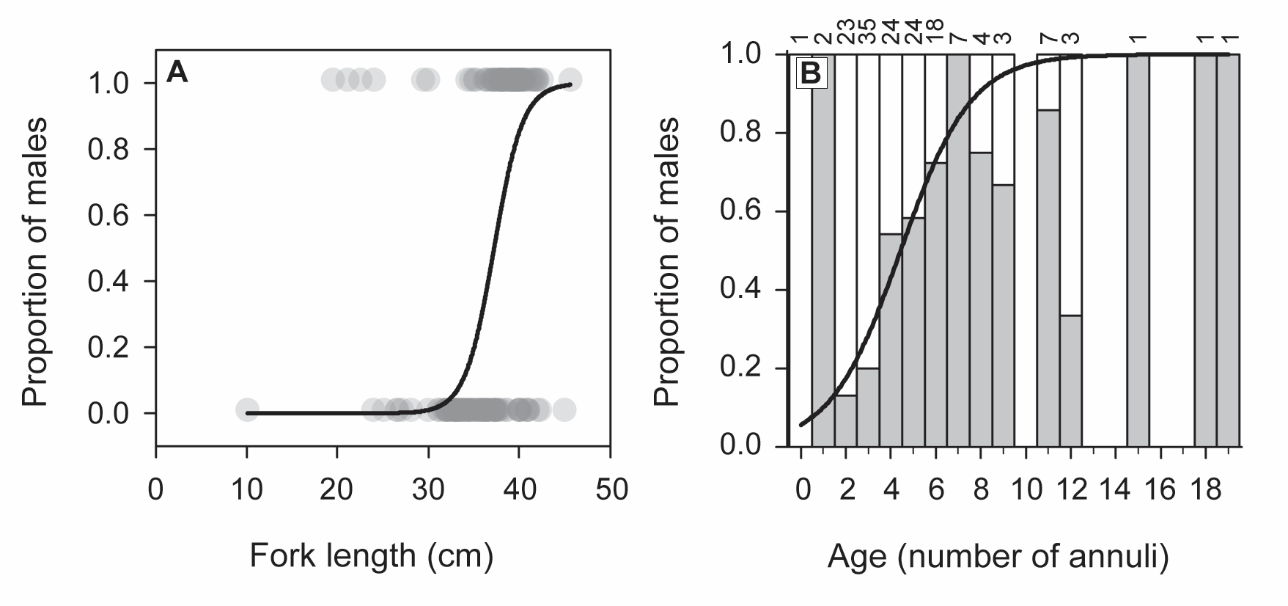 Figure S1. Modelled schedules of male:female sex ratio by (A) fork length and (B) age class, as evidence for potential postmaturational female-to-male sex change. Curves were fitted using logistic models following the length at maturity estimation in the main text. Numbers above age class bins in (B) represent sample sizes for each age class. Lethrinus xanthochilusLethrinus xanthochilusLethrinus xanthochilusLutjanus gibbusLutjanus gibbusLutjanus gibbusLutjanus rufolineatusLutjanus rufolineatusLutjanus rufolineatusBin Size2.5%50%97.5%2.5%50%97.5%2.5%50%97.5%2 cm0.300.360.410.210.240.280.440.530.705 cm0.290.350.410.190.220.260.440.540.7510 cm0.300.360.430.190.220.260.440.530.7420 cm0.300.360.440.200.240.280.450.540.7520110.320.390.460.210.240.280.430.520.7420120.320.390.470.210.240.280.430.520.7420130.320.390.460.210.240.280.430.520.7420140.320.390.460.210.240.28NANANA20150.330.390.460.210.240.280.430.520.74Proportion of opaque marginssample sizeProportion of opaque marginssample sizeProportion of opaque marginssample sizeL. xanthochilusL. gibbusL. rufolineatusJan0160140.066715Feb013014016Mar0.1667240.1818110.105319Apr0.0714140.117617-May0.1875160.25-Jun---Jul0.250.333360.42867Aug0.428670.4100.512Sep-0.450.254Oct0.2105190.3514370.2524Nov0110.058817012Dec0.0476210180.16676